We have extended our Massachusetts State Contracts to all state and local agencies in:**NEW HAMPSHIRE**PSE01 – Public Safety Equipment and Two-Way Radio Equipmentwww.commbuys.comNEW CONTRACT ADDITIONS HIGHLIGHTED IN RED                                                           Proud Sponsor of the                                                   NH POLICE MEMORIAL                     NH CADET Academy          PAN-MASS CHALLENGE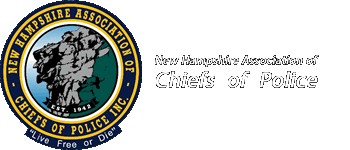 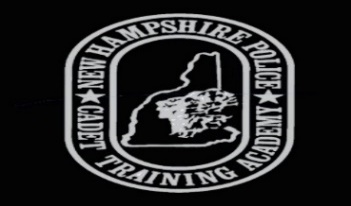 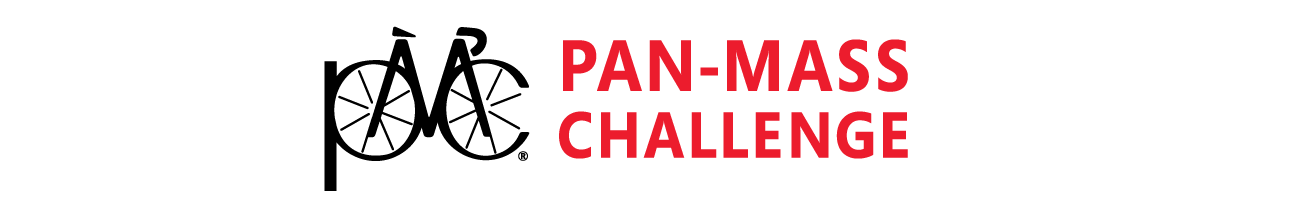 At Central Equipment we strive to bring you the Latest, Innovative Technology Available.Below are just a few of the manufacturers we offer: 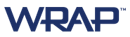 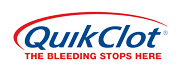 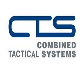 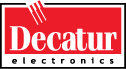 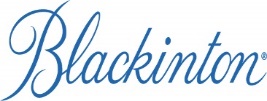 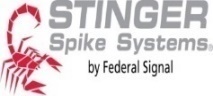                    *Shipping Charges May Apply*             March 2024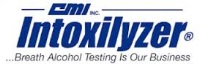 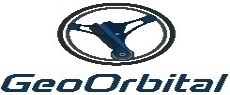 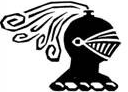 Central Equipment, LLCPO Box 781 - Mattapoisett MA, 02739800.472.7747 - Fax 508.758.9758Email: info@central-equipment.netwww.central-equipment.net5.11Acorn RecordersACS – Mouthpieces Advanced ID DetectionAED BrandsAmerican LockerBioSound Blackhawk IndustriesBlackintonBlue LineBola Wrap RemoteRestraintBolle Boundless SecurityBrownellBuffalo ArmoryBushnellButler CreekCase CrackerCAT-No American RescueCMI – IntoxilyzerColdFire – Fire SuppressionConcept SeatingDamascus TacticalDAX – Evidence Recorder SFST/DREDecatur RadarDigitalBlue  –Situational awareness appDonnegan SystemsDoorStorm FlexSafeFLIR G&G LeatherGarrett MetalDetectorsGenetecGeoOrbitalGH ArmorGlove CraftersGTDS Unit 4-KWDS Training SystemsHeatsheetHiggins CorpHoppesHumane RestraintLeatherhead ToolsLTI LaserLynn Peavey Motorola/VigilantMotorola?WatchguardMicronelMillettFAAC – MILO RangeMorphtecM-Pro7NexgenNight Optics USANopticPeerlessPelicanPeltorPhilipsPosey RestraintsQuik ClotRanger - BOSS Chair RedmanRencoSafety FlagSeer HelmetsSerengetiSimmonsSirchieSoft TW-H&HMedicalSpeedwellStarWitnessStinger SpikeStoney PointStreamlightStrong LeatherSWAT-T – TemsTascoTeacherLockTender CorpUncle MikesUnited Public SafetyUnited ShieldUS ArmorViewPack  –  FaceshieldsVIDTAC